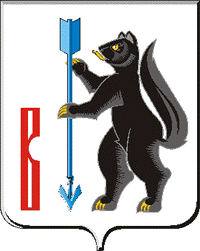 АДМИНИСТРАЦИЯГОРОДСКОГО ОКРУГА ВЕРХОТУРСКИЙ П О С Т А Н О В Л Е Н И Еот 02.10.2015г. № 904г. ВерхотурьеОб организации и проведении призыва граждан 1988-1997 годов рожденияна военную службу в городском округе Верхотурский в октябре-декабре 2015 годаВ соответствии с Указом Президента Российской Федерации от 30 сентября 2015 года № 493 «О призыве в октябре-декабре 2015 года граждан Российской Федерации на военную службу и об увольнении с военной службы граждан, проходящих военную службу по призыву», Федеральными Законами от 28 марта 1998 года № 53-Ф3 «О воинской обязанности и военной службе», от 25 июля 2002 года № 113-ФЗ «Об альтернативной гражданской службе», от 06 октября 2003 года № 131-ФЗ «Об общих принципах организации местного самоуправления в Российской Федерации», постановлениями Правительства Российской Федерации от 11.11.2006г. № 663 «Об утверждении Положения о призыве на военную службу граждан Российской Федерации», от 04.07.2013 г. № 565 «Об утверждении Положения о военно-врачебной экспертизе», от 01.12.2004г. № 704 «О порядке компенсаций расходов, понесенных организациями и гражданами Российской Федерации в связи с реализацией Федерального Закона «О воинской обязанности и военной службе», в целях обеспечения в городском округе Верхотурский организованного призыва граждан на военную службу осенью 2015 года, руководствуясь статьёй 26 Устава городского округа Верхотурский,ПОСТАНОВЛЯЮ:1.Призывной комиссии городского округа Верхотурский (Бердникова Н.Ю.) провести в период с 01 октября по 31 декабря 2015 года в городском округе Верхотурский призыв граждан 1988-1997годов рождения на военную службу.2.Утвердить график работы призывной комиссии городского округа Верхотурский и медицинской комиссии в составе призывной комиссии городского округа Верхотурский при призыве граждан на военную службу в октябре-декабре 2015 года (прилагается).3.Призывной комиссии городского округа Верхотурский в соответствии со статьями 26-28 Федерального Закона от 28 марта 1998 года № 53-ФЗ «О воинской обязанности и военной службе»:3.1.Организовать работу по медицинскому освидетельствованию граждан, подлежащих призыву на военную службу.3.2.Организовать принятие решений в отношении граждан, освобожденных от призыва или имеющих право на отсрочку от призыва на военную службу в соответствии со статьями 22,23,24 Федерального Закона от 28 марта 1998 года № 53-ФЗ « О воинской обязанности и военной службе».3.3.В случае уклонения граждан от призыва на военную службу организовать принятие решений о передаче дел о них в трехдневный срок в прокуратуру Верхотурского района, для принятия решения о привлечении их к ответственности в соответствии с действующим законодательством.4.Рекомендовать директору МБОУ ДОД «Центр детского творчества» Зеленюк Т.А. подготовить к работе медицинской и призывной комиссии призывной пункт городского округа Верхотурский по адресу: г. Верхотурье, ул. Ершова, 15.5.Рекомендовать главному врачу государственного бюджетного учреждения здравоохранения Свердловской области «Центральная районная больница Верхотурского района» Полтавскому С.Н.:5.1.На период проведения призыва (осень 2015 года) граждан на военную службу определить персональный состав медицинской комиссии для проведения медицинского осмотра граждан и организовать работу по вакцинации призывников.5.2.Представить в отдел (военного комиссариата Свердловской области по городам Нижняя Тура, Лесной и Верхотурскому уезду):медицинские документы, характеризующие состояние здоровья призывников;счета по оплате услуг, связанных с медицинским освидетельствованием граждан, подлежащих призыву на военную службу.6.Рекомендовать начальнику отдела полиции № 33 (дислокация г. Верхотурье) Межмуниципального отдела МВД России «Новолялинский» Дружинину В.А. в соответствии со статьей 4 Федерального Закона от 28 марта 1998 года № 53-ФЗ «О воинской обязанности и военной службе» и в целях поддержания общественного порядка на призывном пункте и при отправке призывников на областной сборный пункт, в пределах своей компетенции:6.1.При необходимости, выделять сотрудников отдела на весь период проведения мероприятий по призыву по согласованию с начальником отдела (военного комиссариата Свердловской области по городам Нижняя Тура, Лесной и Верхотурскому уезду).6.2.В дни отправок призывников на областной сборный пункт во взаимодействии с начальником отдела (военного комиссариата Свердловской области по городам Нижняя Тура, Лесной и Верхотурскому уезду) организовать охрану общественного порядка.6.3.При наличии законных оснований производить розыск и осуществлять задержание граждан, уклоняющихся от воинского учета, призыва на военную службу.7.Рекомендовать начальникам территориальных управлений, руководителям предприятий и организаций независимо от форм собственности:7.1.Обеспечить оповещение и организовать доставку граждан, подлежащих призыву на военную службу, о вызове (по повесткам) в отдел (военного комиссариата Свердловской области по городам Нижняя Тура, Лесной и Верхотурскому уезду).7.2.Обеспечить гражданам возможность своевременной явки по вызовам (повесткам) в отдел (военного комиссариата Свердловской области по городам Нижняя Тура, Лесной и Верхотурскому уезду).8.Рекомендовать и.о. директора Верхотурского Муниципального унитарного предприятия «Транспорт» Дудыреву А.Г. обеспечить подвоз призывников из сельской местности на мероприятия по призыву граждан на военную службу (медицинское освидетельствование, на призывную комиссию и на период отправки призывников до военно-учетного стола Администрации городского округа Верхотурский).Счета по компенсации расходов, понесенных Муниципальным унитарным предприятием «Транспорт» по доставке граждан на мероприятия по призыву граждан на военную службу, предоставить для оплаты военному комиссариату Свердловской области. 9.Рекомендовать отделу (военного комиссариата Свердловской области по городам Нижняя Тура, Лесной и Верхотурскому уезду) (Варакин С.Н.)9.1.Организовать призыв граждан на военную службу и их медицинское освидетельствование в соответствии с действующим законодательством.9.2.Организовать и провести всестороннее изучение граждан, подлежащих призыву, по месту жительства и месту работы.9.3.В случае невозможности вручения повесток призывникам, подлежащим призыву на военную службу, направлять в отдел полиции № 33 (дислокация г. Верхотурье) Межмуниципального отдела МВД России «Новолялинский» персональные письменные обращения для принятия мер по розыску и доставке граждан в военно-учетный стол Администрации городского округа Верхотурский.9.4.Организовать плановые отправки призывников на областной сборный пункт.9.5.Организовать контроль выполнения руководителями предприятий и организаций городского округа Верхотурский обязанностей, предусмотренных статьей 4 Федерального Закона от 28 марта 1998 года № 53-ФЗ «О воинской обязанности и военной службе».9.6.Направлять документы в военный комиссариат Свердловской области на возмещение расходов, понесенных гражданами и организациями в связи с реализацией Федерального Закона от 28 марта 1998 года № 53-ФЗ «О воинской обязанности и военной службе» согласно постановлению Правительства РФ от 01.12.2004г. № 704 «О порядке компенсаций расходов, понесенных организациями и гражданами Российской Федерации в связи с реализацией  Федерального Закона от 28 марта 1998 года № 53-ФЗ «О воинской обязанности и военной службе».9.7.До 01 октября 2015 года принять участие и оказать содействие в проведении инструкторско-методических занятий, проводимых председателем призывной комиссии.9.8.В срок до 31 декабря 2015 года подготовить и представить информацию об итогах призыва председателю призывной комиссии городского округа Верхотурский для последующего доклада Губернатору Свердловской области.10.Управлению культуры, туризма и молодежной политики Администрации городского округа Верхотурский (Гайнанова Н.А.) совместно с отделом (военного комиссариата Свердловской области по городам Нижняя Тура, Лесной и Верхотурскому уезду) (Варакин С.Н.) 23 октября 2015 года организовать и провести «День призывника» и торжественные проводы граждан, подлежащих призыву в ряды Вооруженных сил, с вручением памятных подарков.11.Руководителям организаций, осуществляющих эксплуатацию жилых помещений на территории городского округа, в соответствии со статьей 4 Федерального Закона от 28 марта 1998 года № 53-ФЗ «О воинской обязанности и военной службе» в двухнедельный срок обеспечить представление в отдел (военного комиссариата Свердловской области по городам Нижняя Тура, Лесной и Верхотурскому уезду) сведений об изменениях состава граждан, постоянно проживающих или пребывающих более трех месяцев, которые состоят или не состоят, но обязаны состоять на воинском учете.12.Руководителю военно-учетного стола Администрации городского округа Верхотурский Свалухиной Т.В.:12.1.Назначить сотрудников военно-учетного стола, отвечающих за оповещение и розыск призывников.12.2.Назначить ответственного за контролем прохождения призывниками дополнительного медицинского осмотра.13.Рекомендовать редактору газеты Автономной некоммерческой организации «Редакция газеты «Новая жизнь» Шумковой В.Ю. освещать ход проведения призывной компании.14.Опубликовать настоящее постановление в информационном бюллетене «Верхотурская неделя» и разместить на официальном сайте городского округа Верхотурский.15.Контроль исполнения настоящего постановления оставляю за собой.Глава Администрациигородского округа Верхотурский                                                    Ю.В. ПершинУТВЕРЖДЕН:постановлением Администрациигородского округа Верхотурскийот 02.10.2015г. № 904 «Об организации и проведении призыва граждан1988-1997 годов рождения на военную службув городском округе Верхотурский в октябре-декабре 2015 года»ГРАФИКработы призывной комиссии городского округа Верхотурскийи медицинской комиссии в составе призывной комиссии городского округа Верхотурский при призыве граждан на военную службу в октябре-декабре 2015 года	Начало работы комиссии: 11:00 часов.№ппДата проведения1.12.10.20152.14.10.20153.16.10.20154.18.11.20155.02.12.20156.23.12.20157.28.12.2015